King Abdulaziz University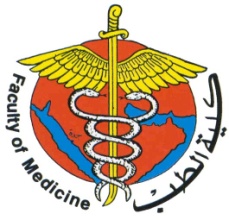 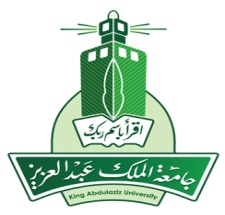 Faculty of MedicineName of the Program: Personal Information:Send Registration Form to:Clinical Skills Center -4th floorTel. No.: 640 1000 Fax: 140611Ext. 14611, 14604E-mail:	csc.kau.edu@gmail.com APPLICATION FOR THE TRAINING PROGRAM Prof. Dr.Mr.Ms.First NameSecond Name Last Name Saudi Council Reg. No.InstitutionDepartment SpecialtyTelephone No. Pager No. Mobile No. E-mail Add: